MODELO EL MEU NOMBon dia nens i nenes de cicle mitjà.Ja fa molts dies que no practiquem educació física a l’escola.Avui us proposaré una feina molt senzilla, però que implica que poseu en pràctica la vostra imaginació i destresa.HEU D’ESCRIURE EL VOSTRE NOM AMB EL COSCom fer-ho???Heu de representar cada lletra del vostre nom amb el cos (podeu fer-ho sols o amb ajuda) i fer una foto.Quan tingueu la foto de cada lletra feta, les heu d’adjuntar en un document word, pdf, o similar i enviar-ho al correu del vostre mestre.També podeu fer un vídeo. Això ho deixo al vostre gust. El que us resulti més fàcil.A continuació us deixo uns exemples d’alfabets fets amb el cos, per tal que us pugueu inspirar...Com ja us he comentat abans, podeu fer-ho sols o amb algú més que us vulgui ajudar. ESPERO QUE US HO PASSEU MOLT BÉ FENT AQUESTA FEINA.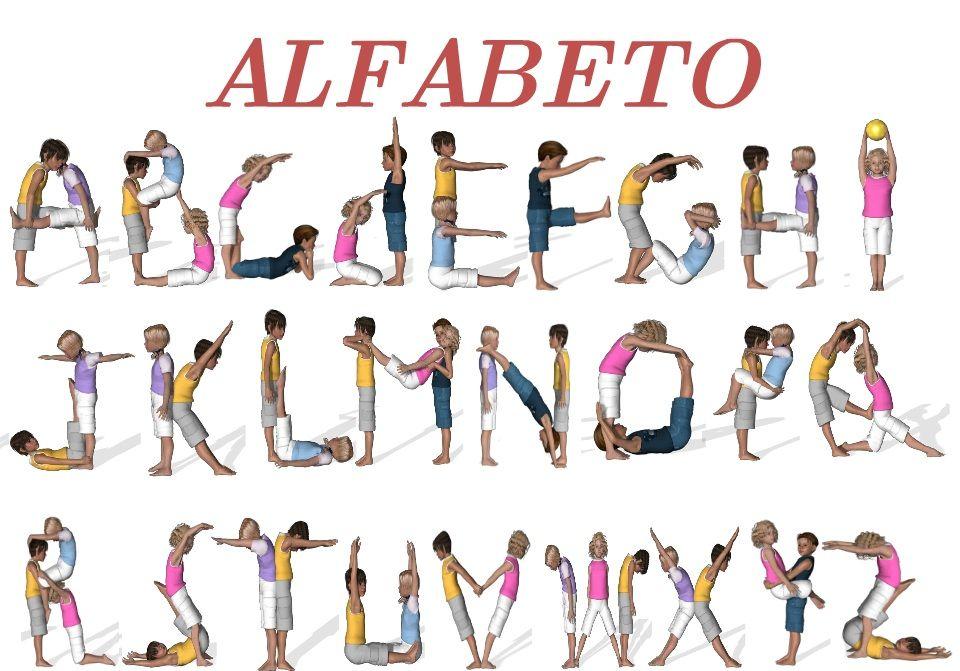 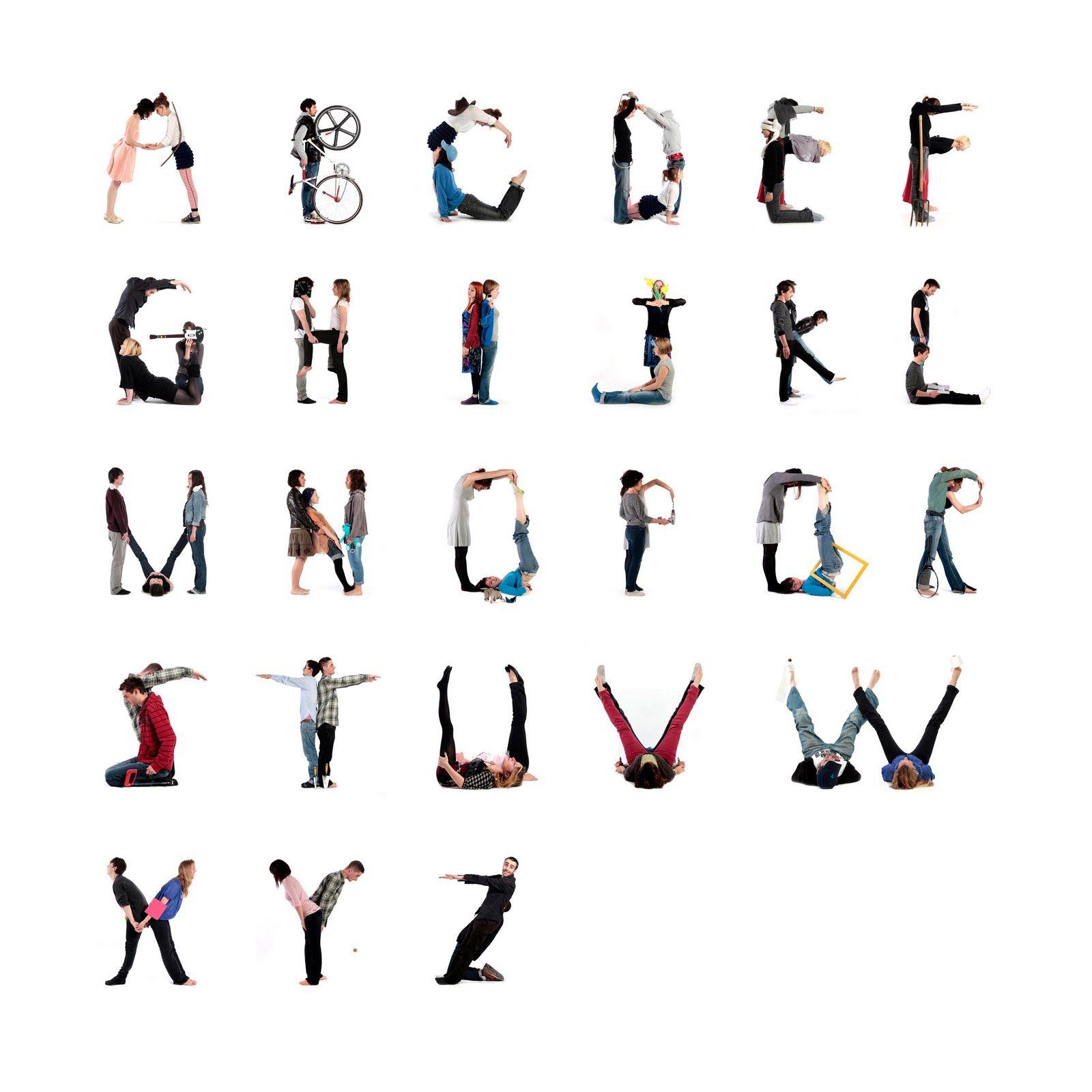 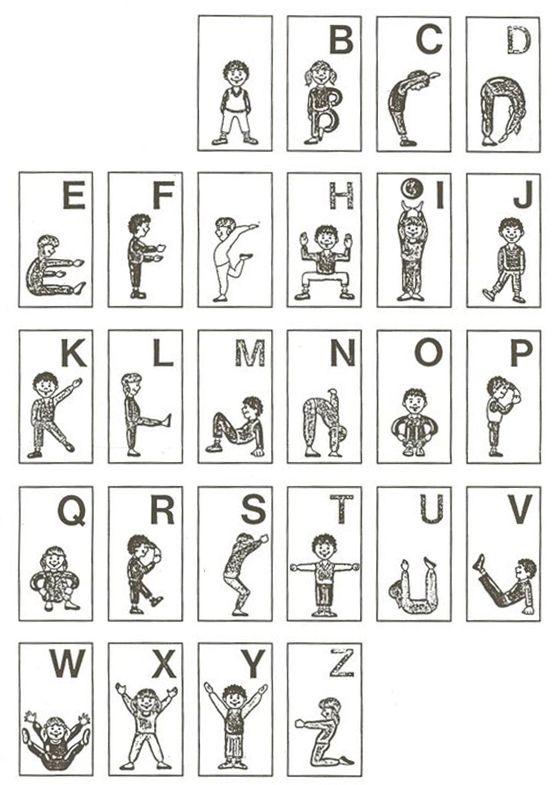 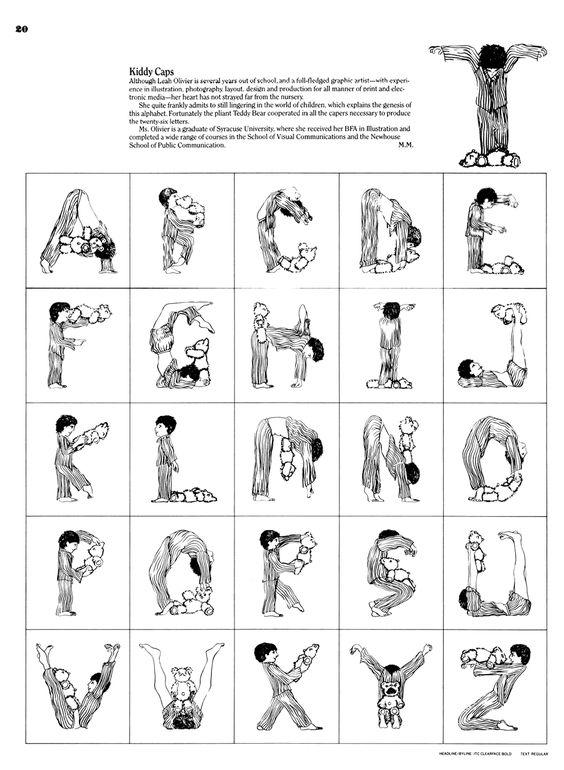 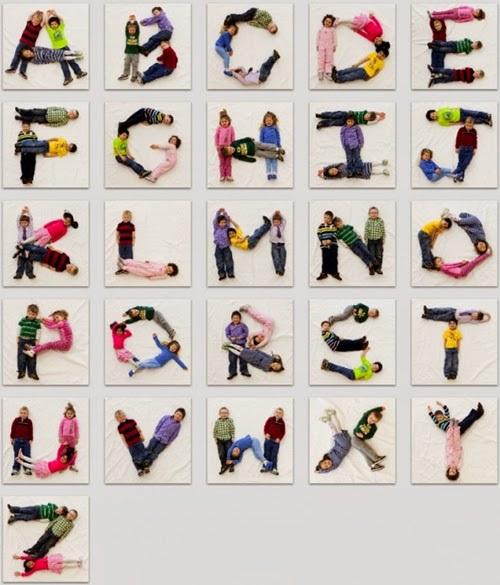 